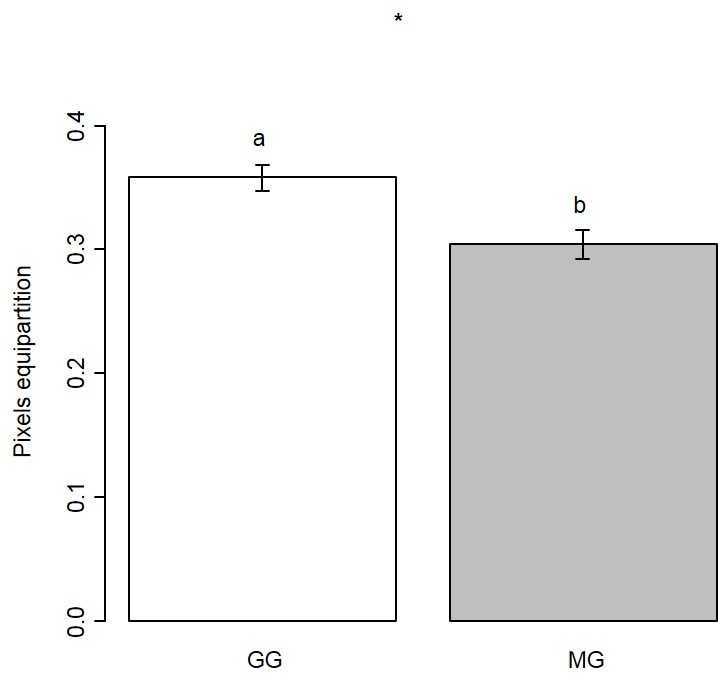 Figure S3: Means and standard errors of NDVI value distribution between cattle-grazed grassland (GG) and mown grassland (MG) of the dykes of Donzère-Mondragon canal in the Lower Rhône valley, Southeastern France. Equipartition was calculated using Evenness formula. Bars showing common letters do not have any significant differences between treatments according to significant differences post-hoc tests. P value: * < 0.05.   